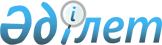 О ратификации Протокола к Соглашению между Правительством Республики Казахстан и Правительством Российской Федерации о сотрудничестве в области предупреждения промышленных аварий, катастроф, стихийных бедствий и ликвидации их последствий от 28 марта 1994 г. об упрощенном порядке пересечения государственной границы аварийно-спасательными службами и формированиямиЗакон Республики Казахстан от 14 апреля 2014 года № 190-V 3PK

      Ратифицировать Протокол к Соглашению между Правительством Республики Казахстан и Правительством Российской Федерации о сотрудничестве в области предупреждения промышленных аварий, катастроф, стихийных бедствий и ликвидации их последствий от 28 марта 1994 г. об упрощенном порядке пересечения государственной границы аварийно-спасательными службами и формированиями, совершенный в Павлодаре 19 сентября 2012 года.      Президент

      Республики Казахстан                     Н. НАЗАРБАЕВ 

ПРОТОКОЛ

к Соглашению между Правительством Республики Казахстан и

Правительством Российской Федерации о сотрудничестве в области

предупреждения промышленных аварий, катастроф, стихийных

бедствий и ликвидации их последствий от 28 марта 1994 г.

об упрощенном порядке пересечения государственной границы

аварийно-спасательными службами и формированиямиВступил в силу 3 марта 2016 года -

Бюллетень международных договоров РК 2016 г., № 3, ст. 44      Правительство Республики Казахстан и Правительство Российской Федерации, далее именуемые Сторонами,

      признавая важность своевременного реагирования на чрезвычайные ситуации, в том числе трансграничного характера, и исходя из необходимости повысить эффективность взаимодействия и координации деятельности по ликвидации чрезвычайных ситуаций,

      в целях создания действенного механизма реализации Соглашения между Правительством Республики Казахстан и Правительством Российской Федерации о сотрудничестве в области предупреждения промышленных аварий, катастроф, стихийных бедствий и ликвидации их последствий от 28 марта 1994 года,

      заключили настоящий Протокол о нижеследующем: 

Статья 1      Понятия, используемые в настоящем Протоколе, имеют следующие значения:



      «аварийно-спасательная служба» - совокупность органов управления, сил и средств, предназначенных для решения задач по предупреждению и ликвидации чрезвычайных ситуаций и функционально объединенных в единую систему, основу которой составляют аварийно-спасательные формирования;



      «аварийно-спасательное формирование» - самостоятельная или входящая в состав аварийно-спасательной службы структура, предназначенная для проведения аварийно-спасательных работ, основу которой составляют подразделения спасателей, оснащенные специальными техникой, оборудованием, снаряжением, инструментами и материалами, и кинологические расчеты;



      «чрезвычайная ситуация» - обстановка, возникшая на территории государства одной Стороны в результате аварии, бедствия или катастрофы, которые повлекли или могут повлечь гибель людей, ущерб их здоровью, окружающей среде, значительные материальные потери и нарушение условий жизнедеятельности населения;



      «ликвидация чрезвычайных ситуаций» - поисково-спасательные, аварийно-восстановительные и другие неотложные работы, проводимые при возникновении чрезвычайных ситуаций и направленные на спасение жизни и сохранение здоровья людей, снижение размеров ущерба и материальных потерь, а также на локализацию зон чрезвычайных ситуаций;



      «оснащение» - материалы, технические и транспортные средства, снаряжение аварийно-спасательных служб и формирований и личное снаряжение их членов. 

Статья 2      Стороны для реализации настоящего Протокола назначают следующие компетентные органы:

      с Казахстанской Стороны - Министерство по чрезвычайным ситуациям Республики Казахстан, Министерство обороны Республики Казахстан, Министерство сельского хозяйства Республики Казахстан, Пограничная служба Комитета национальной безопасности Республики Казахстан;

      с Российской Стороны - Министерство Российской Федерации по делам гражданской обороны, чрезвычайным ситуациям и ликвидации последствий стихийных бедствий, Федеральная служба безопасности Российской Федерации.

      В случае изменения наименований компетентных органов государств Сторон или назначения других компетентных органов Стороны незамедлительно уведомляют об этом друг друга в письменной форме по дипломатическим каналам. 

Статья 3      В целях предупреждения и ликвидации чрезвычайных ситуаций на приграничных территориях государств Сторон компетентные органы государств Сторон обеспечивают пересечение государственной границы аварийно-спасательными службами и формированиями государств Сторон в пунктах пропуска и вне действующих пунктов пропуска с соблюдением установленного законодательством государств Сторон порядка пограничного контроля. 

Статья 4

      1. Пограничный контроль для членов аварийно-спасательных служб формирований осуществляется в пунктах пропуска и вне действующих пунктов пропуска в соответствии с законодательством государств Сторон и международными договорами, участниками которых они являются.



      2. Компетентные органы государств Сторон при получении сообщения о произошедшей чрезвычайной ситуации информируют пограничные службы государств Сторон о необходимости пересечения аварийно-спасательными службами и формированиями государственной границы через пункты пропуска и вне действующих пунктов пропуска.



      3. В целях ликвидации чрезвычайных ситуаций члены аварийно-спасательных служб и формирований пересекают государственную границу государства Стороны, запрашивающей помощь, через пункты пропуска и вне действующих пунктов пропуска в первоочередном порядке упрощенного пересечения государственной границы пограничной службе государства Стороны, принимающей помощь, предоставляется список членов аварийно-спасательной службы и формирования, а также перечень оснащения.



      4. После получения информации о произошедшей чрезвычайной ситуации пограничные органы и силы воздушной обороны государств Сторон принимают незамедлительные меры по обеспечению первоочередного пересечения государственной границы через пункты пропуска и вне действующих пунктов пропуска, а также воздушных рубежей аварийно-спасательными службами и формированиями.



      5. Перемещение аварийно-спасательных служб и формирований, перевозка их оснащения осуществляются автомобильным, железнодорожным, водным или воздушным транспортом. Порядок использования указанных видов транспорта для оказания помощи определяется компетентными органами по согласованию с государственными органами Сторон.



      6. Пересечение государственной границы воздушным судам разрешается компетентными органами государств Сторон для ликвидации чрезвычайных ситуаций. 

Статья 5      Настоящий Протокол вступает в силу с даты получения по дипломатическим каналам последнего письменного уведомления о выполнении Сторонами внутригосударственных процедур, необходимых его вступления в силу.      Совершено в г. Павлодар 19 сентября 2012 г. в двух экземплярах, каждый на казахском и русском языках, причем оба текста имеют одинаковую силу. В случае возникновения разногласий в толковании положений настоящего Протокола Стороны обращаются к тексту на русском языке.       За Правительство                 За Правительство

      Республики Казахстан            Российской Федерации
					© 2012. РГП на ПХВ «Институт законодательства и правовой информации Республики Казахстан» Министерства юстиции Республики Казахстан
				